Lief dagboek, De slag van HeiligerleeIk ben gevlucht naar Duitsland  en ik heb deze week invallen gedaan en mijn meeste broers hebben de invallen niet overleeft en, alle invallen zijn mislukt. En gisteren 23 maart 1586 heb ik mijn overwinning behaald mijn broer is nu leider van het leger en mijn andere broer is op het slagveld vermoord. En mijn broer maakt legers met huursoldaten uit heel Europa.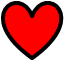 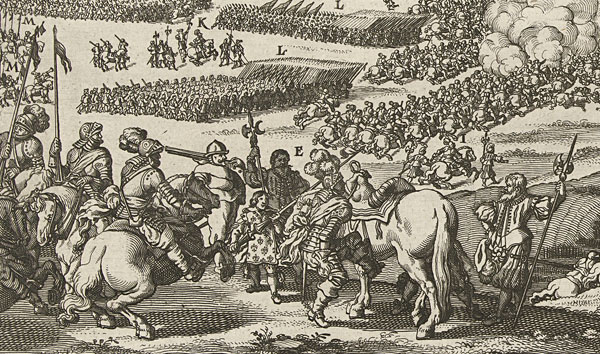 Lief  Dagboek, Jean Jaureguy heeft mij vandaag geprobeerd te vermoorden hij had deopdracht gekregen van de Hertog Anjou, Anjou had gezegd dat ik vogelvrij was dus dat hij mij gevangen mag nemen of doden. Gelukkig is het goed afgelopen, ik ben alleen in mijn kaak getroffen maar overleefde de aanslag. Ik lig nu in het klooster om te herstellen, het herstellen gaat alleen niet zo goed. Mijn vrouw en mijn zussen moesten om de beurt de wond dichthouden. Na een maand ben ik weer helemaal beter. Maar mijn vrouw kan mij helaas niet meer helpen want ze is gestorven.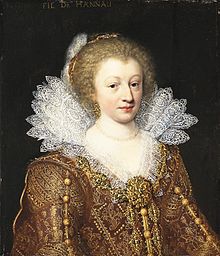 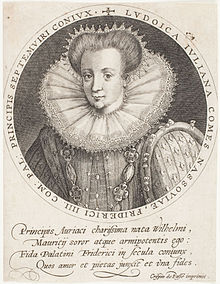 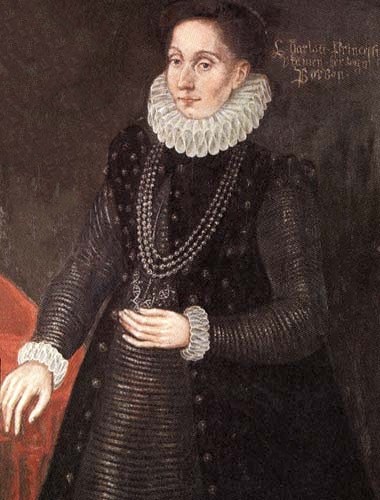 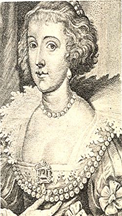 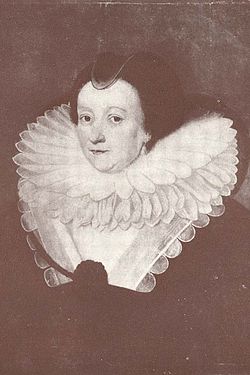 